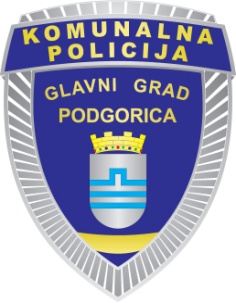 Crna GoraGlavni grad – PodgoricaKomunalna policijatel/fax: 237 - 861ul. Vasa Raičkovića bbe-mail: pgkompolicija@t-com.meBroj: 16-D1-032/18-3227Podgorica, 01.avgust  2018.godineKomunalna policija Glavnog grada – Podgorice, na osnovu, člana 30 stav 5, a u vezi sa članom 29 stav 1 tačka 10  i članom 31 Zakona o slobodnom pristupu informacijama (»Sl.list CG«, br. 44/12, 30/17), postupajući po zahtjevu______________________, iz Podgorice, br. 16-D1-032/18-3227 od 31.07. 2018.godine, radi pristupa informaciji, d o n o s i –R  J  E  Š  E NJ EODBIJA SE zahtjev______________________ , iz Podgorice, br. 16-D1-032/18-3227 od 31.07. 2018.godine, za pristup informacijama, u vezi dostave informacije , o tome da li u Komunalnoj policiji ima zaposlenih osoba s invaliditetom u skladu sa važećim materijalnim propisima, ukoliko ima, koju poziciju te osobe pokrivaju, , da li su zapošljene na određeni ili neodređeni vremenski period, da li idu na dodatne obuke, putuju li van zemlje, kao i ukoliko nema zaposlenih OSI, da li se uplaćuju sredstva u poseban fond shodno zakonskoj obavezi po Zakonu o profesionalnoj rehabilitaciji i zapošljavanju lica s invaliditetom i koliki je iznos posebnog dopirnosa koji se uplaćuje na mjesečnom nivou.Zahtjev se odbija sa razloga što Komunalan policija Glavnog grada-Podgorica, ne raspolaže traženom informacijom, pa bi pristup informaciji zahtijevao, odnosno, podrazumijevao sačinjavanje nove informacije.Žalba ne odlaže izvršenje rješenja.O b r a z l o ž e nj eKomunalnoj policiji Glavnog grada - Podgorice se obratila se______________________, iz Podgorice, zahtjevom br. 16-D1-032/18-3227 od 31.07. 2018.godine, za pristup informacijama, dokumentima,  vezano za činjenice da li u Komunalnoj policiji ima zaposlenih osoba s invaliditetom u skladu sa važećim materijalnim propisima, ukoliko ima, koju poziciju te osobe pokrivaju , da li su zapošljene na određeni ili neodređeni vremenski period, da li idu na dodatne obuke, putuju li van zemlje, kao i ukoliko nema zaposlenih OSI, da li se uplaćuju sredstva u poseban fond shodno zakonskoj obavezi po Zakonu o profesionalnoj rehabilitaciji i zapošljavanju lica s invaliditetom i koliki je iznos posebnog dopirnosa koji se uplaćuje na mjesečnom nivou.Zahtjev se odbija sa razloga što Komunalna policija Glavnog grada-Podgorica ne raspolaže traženom informacijom, pa bi pristup informaciji zahtijevao, odnosno, podrazumijevao sačinjavanje nove informacije.Saglasno odredbama člana 4 Odluke o organizaciji i načinu rada uprave Glavnog grada ("Službeni list Crne Gore - opštinski propisi", br. 019/13, 032/14, 034/15, 007/16, 027/16, 040/16, 043/16, 047/16, 003/17, 004/17, 008/17, 027/17, 051/17, 013/18),  Sekretarijat za lokalnu samoupravu je stvarno nadležni organ za upravljanje kadrovima u Glavnom gradu-Podgorica, dok je u skladu sa članom 6 iste odluke, Sekretarijat za finansije je stvarno nadležni organ za upravljanje konsolidovanim računom trezora Glavnog grada-Podgorica. Odredbama člana 29 stav 1 tačka 1 Zakona o slobodnom pristupu informacijama je propisano:« Organ vlasti odbiće zahtjev za pristup informaciji, ako: 1) pristup informaciji zahtijeva ili podrazumijeva sačinjavanje nove informacije;”, dok je odredbama člana 30 stav 5 istog zakona propisano da:” Rješenje kojim se odbija zahtjev za pristup informaciji, odnosno ponovnu upotrebu informacija sadrži detaljno obrazloženje razloga zbog kojih se ne dozvoljava pristup traženoj informaciji, odnosno ponovna upotreba informacija.”.Odredbom člana 31 istog zakona, propisano je: “ Organ vlasti je dužan da o zahtjevu za pristup informacijama donese rješenje i dostavi ga podnosiocu zahtjeva, u roku od 15 dana od dana podnošenja urednog zahtjeva.“ U skladu sa citiranim odredbama zakona odlučeno je kao u dispozitivu ovog rješenja.Žalba ne odlaže izvršenje rješenja.UPUTSTVO O PRAVNOM SREDSTVU: Protiv ovog rješenja može se izjaviti žalba Agenciji za zaštitu podataka o ličnosti i pristup informacijama u roku od 15 dana od prijema rješenja, preko ovog organa ili neposredno. Žalba se podnosi u 2 primjerka, sa dokazom o uplati 5,00 € administrativne takse na žiro račun Budžeta Crne Gore br. 907-0000000083001-19. Ovlašćeno lice,Svetlana Turukalo, dipl.pravnica                                      ____________________________________DOSTAVLJENO:					                        N A Č E L N I K ,Imenovanoj 			                                             mr  Goran Jankovićpredmeta.a.                              